Informácia o výsledku vyhodnotenia ponúk1.  Identifikácia verejného obstarávateľa:Verejný obstarávateľ podľa § 7 ods. 1 písm. b) zákona č. 343/2015 Z. z. o verejnom obstarávaní.Názov: 			Mesto HandlováZastúpené: 		Mgr. Silvia Grúberová, primátorka mestaIČO: 			00318094DIČ: 			2021162660Sídlo: 			Námestie baníkov 7, 972 51 HandlováInternetová adresa: 	http://www.handlova.sk/  2.  Predmet zákazky s názvom: „Právne služby pre mesto Handlová“Predmetom zákazky je poskytovanie právnych služieb v oblasti občianskeho, obchodného, pracovného a komunálneho práva podľa požiadaviek verejného obstarávateľa v nasledovnom rozsahu:Právne poradenstvoVyhotovovanie zmlúv s partnermi verejného obstarávateľaPripomienkovanie zmlúv s partnermi verejného obstarávateľaVyhotovovanie právnych stanovísk a rozborovSpracovanie podaní na súd-žaloby, návrhy na exekúciu, vyjadrenia k návrhom, odvolaniaSúdne vymáhanie pohľadávok verejného obstarávateľaZastupovanie verejného obstarávateľa v konaní pred súdmi a inými právnymi subjektmiOstatné právne služby podľa potrieb verejného obstarávateľaVerejný obstarávateľ požaduje poskytovanie právnych služieb v rozsahu 12 hodín týždenne v sídle advokátskej (právnej) kancelárie poskytovateľa právnych služieb alebo prostredníctvom telekomunikačných, alebo elektronických komunikačných prostriedkov. Po vzájomnej dohode advokát poskytne právne služby v sídle klienta. 3. Kritérium na vyhodnotenie ponúk: najnižšia cena celkom za celý predmet zákazky v EUR s DPH
(v prípade neplatiteľa DPH najnižšia cena celkom za celý predmet zákazky v EUR).4.  Verejný obstarávateľ vyzval písomne 3 potenciálnych záujemcov na predloženie ponuky:Výzva na predloženie ponuky bola zároveň dňa 09.12.2021 zverejnená na webovom sídle verejného obstarávateľa: www.handlova.sk.5.  Lehota na predkladanie ponúk: do 17.12.2021 do 10:00 hod.6.  Zoznam uchádzačov, ktorí predložili ponuku v lehote na predkladanie ponúk:7.  Vyhodnotenie kritéria a poradie uchádzačov:Po vyhodnotení ponúk na základe kritéria na vyhodnotenie ponúk a zostavení poradia uchádzačov, vyhodnotil verejný obstarávateľ v súlade s bodom 15. výzvy na predloženie ponuky splnenie požiadaviek na predmet zákazky a splnenie podmienok účasti uvedených vo výzve a jej prílohách u uchádzača JUDr. Daša Taschová, Hodžu 14/1, 971 01 Prievidza, ktorý sa umiestnil na prvom mieste v poradí.8.  Zoznam vylúčených ponúk s uvedením dôvodu ich vylúčenia:Žiadna z ponúk nebola vylúčená.9.  Zdôvodnenie výberu ponuky:Verejný obstarávateľ konštatuje, že ponuka úspešného uchádzača JUDr. Daša Taschová, Hodžu 14/1, 971 01 Prievidza spĺňa predmet zákazky a tiež podmienky účasti stanovené verejným obstarávateľom a môže byť zo strany verejného obstarávateľa prijatá. Verejný obstarávateľ uzatvorí s úspešným uchádzačom Zmluvu o poskytovaní právnych služieb, ktorej návrh tvoril prílohu výzvy na predloženie ponuky.V Handlovej, dňa 23.12.2021		Mgr. Silvia Grúberová								            primátorka mesta Handlová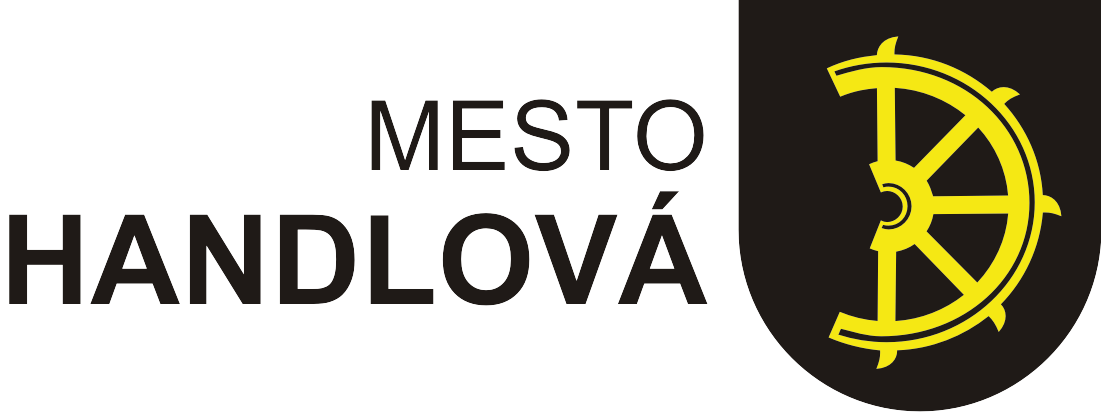 P.č.Názov vyzvaného potenciálneho záujemcuDátum
vyzvaniaSpôsob vyzvaniaPredložená ponuka:áno/nie1.JUDr. Pavel Zajac, Matice slovenskej 10, 971 01 Prievidza09.12.2021e-mailománo2.JUDr. Daša Taschová, Hodžu 14/1, 971 01 Prievidza09.12.2021e-mailománo3.JUDr., PhD. Ivan Žilík, M.R. Štefánika 11/1, 971 01 Prievidza09.12.2021e-mailomnieP.č.Obchodné meno a sídlo uchádzačaDátum a čas predloženia ponuky1.JUDr. Daša Taschová, Hodžu 14/1, 971 01 Prievidzadňa 10.12.2021o 12:34 hod.2.JUDr. Pavel Zajac, Matice slovenskej 10, 971 01 Prievidzadňa 15.12.2021o 14:22 hod.3.MCGA legal, s.r.o., Partizánska 2, 811 03 Bratislavadňa 16.12.2021o 16:11 hod.4.JUDr. Zuzana Kováčiková, Robotnícka 11591/1J, 036 01 Martindňa 17.12.2021o 09:05 hod.5. Hriadel & Heger, Advokátska kancelária s.r.o., Palisády 33, 811 06 Bratislava – Staré Mestodňa 17.12.2021o 09:14 hod.P.č.Obchodné meno a sídlo uchádzačaNávrh kritéria:PoradieP.č.Obchodné meno a sídlo uchádzačaCena celkomv EUR s DPHPoradie1.JUDr. Daša Taschová, Hodžu 14/1, 971 01 Prievidza12 528,001.2.JUDr. Pavel Zajac, Matice slovenskej 10, 971 01 Prievidza16 800,004.3.MCGA legal, s.r.o., Partizánska 2, 811 03 Bratislava12 960,003.4.JUDr. Zuzana Kováčiková, Robotnícka 11591/1J, 036 01 Martin34 502,405.5. Hriadel & Heger, Advokátska kancelária s.r.o., Palisády 33, 811 06 Bratislava – Staré Mesto12 787,202.